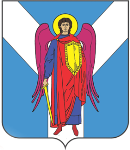 КОНТРОЛЬНО-СЧЕТНЫЙ ОРГАН ШПАКОВСКОГО МУНИЦИПАЛЬНОГО ОКРУГА СТАВРОПОЛЬСКОГО КРАЯ (КСО ШПАКОВСКОГО МУНИЦИПАЛЬНОГО ОКРУГА)Ленина ул., зд. 113, г. Михайловск, Шпаковский район, Ставропольский край, 356240Тел./факс: (86553) 6-00-16 (доп.8351). E-mail: kso@shmr.ruОКПО 46529837, ОГРН 120260014792, ИНН/КПП 2645006833/264501001ОТЧЕТо деятельности Контрольно-счетного органа Шпаковского муниципального округа Ставропольского края за 2023 годОтчет о деятельности Контрольно-счетного органа Шпаковского муниципального округа Ставропольского края за 2023 год представляется на рассмотрение Думы Шпаковского муниципального округа Ставропольского края во исполнение статьи 19 Федерального закона № 6-ФЗ «Об общих принципах организации и деятельности контрольно-счетных органов субъектов Российской Федерации, федеральных территорий и муниципальных образований» (далее – Федеральный закон № 6-ФЗ).Контрольно-счетный орган Шпаковского муниципального округа Ставропольского края (далее – Контрольно-счетный орган)  входит в структуру органов местного самоуправления Шпаковского муниципального округа Ставропольского края, обладает правами юридического лица, является участником бюджетного процесса, осуществляет свою деятельность в соответствии с требованиями Федерального закона № 6-ФЗ, Бюджетного кодекса Российской Федерации, Устава Шпаковского муниципального округа Ставропольского края, Положения о Контрольно-счетном органе Шпаковского муниципального округа Ставропольского края.Контрольно-счетный орган является постоянно действующим органом внешнего муниципального финансового контроля, образуется Думой Шпаковского муниципального округа Ставропольского края и подотчетен ей.Структура Контрольно-счетного органа утверждена решением Думы Шпаковского муниципального округа Шпаковского муниципального округа Ставропольского края в составе председателя и аппарата Контрольно-счетного органа. Штатная численность аппарата Контрольно-счетного органа в 2023 году составила 5 штатных единиц: управляющий делами, два инспектора, главный специалист и старший бухгалтер-ревизор.Деятельность Контрольно-счетного органа в отчетном периоде осуществлялась в соответствии с планом работы на 2023 год. Приняты нормативно-правовые документы, инструкции, касающиеся внутренней организации работы Контрольно-счетного органа. Внешний муниципальный финансовый контроль осуществляется Контрольно-счетным органом в форме контрольных и экспертно-аналитических мероприятий. В отчетном периоде в ведении Контрольно-счетного органа находились: 126 подконтрольных организаций (45 бюджетных учреждений и 81 казенное учреждение), из которых 33 главных распорядителя бюджетных средств и 93 получателя бюджетных средств. Планирование деятельности Контрольно-счетного органа на 2023 год осуществлялось с учетом результатов контрольных и экспертно-аналитических мероприятий, а также на основании поручений Думы Шпаковского муниципального округа Ставропольского края, предложений и запросов главы Шпаковского муниципального округа.	В рамках реализации полномочий Контрольно-счетного органа Шпаковского муниципального округа Ставропольского края по контролю за исполнением местного бюджета, контролю за законностью, результативностью (эффективностью и экономностью) использования средств местного бюджета, Контрольно-счетным органом в 2023 году проведено 10 контрольных мероприятий:1.«Проверка законности и результативности использования бюджетных средств, выделенных в 2022 году на реализацию муниципальной программы Шпаковского муниципального округа Ставропольского края «Развитие сельского хозяйства». По результатам контрольного мероприятия, проведенного выборочным методом проверки, нарушений не выявлено.2.«Проверка законности и результативности использования бюджетных средств, выделенных в 2022 году на реализацию муниципальной программы Шпаковского муниципального округа Ставропольского края «Противодействие коррупции».По результатам контрольного мероприятия, проведенного выборочным методом проверки, выявлены нарушения статьи 34 Федерального закона 
№ 44-ФЗ (невключение в контракты обязательных условий, предусмотренных статьей 34 Федерального закона № 44-ФЗ). 3.«Проверка законности и эффективности расходования бюджетных средств при осуществлении закупок для обеспечения муниципальных нужд муниципального казенного дошкольного образовательного учреждения «Детский сад №23» за 2022 год».По результатам контрольного мероприятия, проведенного выборочным методом проверки, выявлены нарушения статьи 16 Федерального закона 
№ 44-ФЗ (нарушение порядка формирования, утверждения и ведения планов-графиков и осуществление закупок, не предусмотренных планом-графиком); статьи 34 Федерального закона № 44-ФЗ (невключение в контракты обязательных условий, предусмотренных статьи 34 Федерального закона 
№ 44-ФЗ) и пункта 11 Порядка осуществления закупок малого объема, утвержденного постановлением администрации Шпаковского муниципального округа Ставропольского края от 18.01.2021 года № 23 (приложенный документ не содержит описания всех существенных условий контракта). 4.«Проверка законности и эффективности расходования бюджетных средств при осуществлении закупок для обеспечения муниципальных нужд муниципального казенного общеобразовательного учреждения «Средняя общеобразовательная школа №12» за 2022 год».По результатам контрольного мероприятия, проведенного выборочным методом проверки, выявлены нарушения статьи 16 Федерального закона 
№ 44-ФЗ (нарушение порядка формирования, утверждения и ведения планов-графиков и осуществление закупок, не предусмотренных планом-графиком); статьи 34 Федерального закона № 44-ФЗ (невключение в контракты обязательных условий, предусмотренных статьей 34 Федерального закона 
№ 44-ФЗ); статьи 95 Федерального закона № 44-ФЗ (увеличение цены контракта более чем на 10%); статьи 103 Федерального закона № 44-ФЗ (несвоевременное предоставление информации в реестр контрактов в ЕИС).5.«Проверка законности и эффективности расходования бюджетных средств при осуществлении закупок для обеспечения муниципальных нужд муниципального бюджетного дошкольного образовательного учреждения «Детский сад комбинированного вида №6» за 2022 год».По результатам контрольного мероприятия, проведенного выборочным методом проверки, выявлены нарушения статьи 16 Федерального закона 
№ 44-ФЗ (нарушение порядка формирования, утверждения и ведения планов-графиков и осуществление закупок, не предусмотренных планом-графиком); статьи 34 Федерального закона № 44-ФЗ (невключение в контракты обязательных условий, предусмотренных статьей 34 Федерального закона 
№ 44-ФЗ); статьи 103 Федерального закона № 44-ФЗ (несвоевременное предоставление информации в реестр контрактов в ЕИС). 6.«Проверка законности и эффективности расходования бюджетных средств при осуществлении закупок для обеспечения муниципальных нужд муниципального казенного общеобразовательного учреждения «Средняя общеобразовательная школа №10 им. Героя России А.Р.Савченко» за 2022 год».По результатам контрольного мероприятия, проведенного выборочным методом проверки, выявлены нарушения статьи 16 Федерального закона 
№ 44-ФЗ (нарушение порядка формирования, утверждения и ведения планов-графиков и осуществление закупок, не предусмотренных планом-графиком); статьи 34 Федерального закона № 44-ФЗ (невключение в контракты обязательных условий, предусмотренных статьей 34 Федерального закона 
№ 44-ФЗ); статьи 103 Федерального закона № 44-ФЗ (несвоевременное предоставление информации в реестр контрактов в ЕИС). 7.«Проверка законности и эффективности расходования бюджетных средств при осуществлении закупок для обеспечения муниципальных нужд муниципального бюджетного общеобразовательного учреждения «Средняя общеобразовательная школа №8» за 2022 год».По результатам контрольного мероприятия, проведенного выборочным методом проверки, выявлены нарушения статьи 16 Федерального закона 
№ 44-ФЗ (нарушение порядка формирования, утверждения и ведения планов-графиков и осуществление закупок, не предусмотренных планом-графиком); статьи 34 Федерального закона № 44-ФЗ (невключение в контракты обязательных условий, предусмотренных статьей 34 Федерального закона 
№ 44-ФЗ); статьи 103 Федерального закона № 44-ФЗ (несвоевременное предоставление информации в реестр контрактов в ЕИС), а также пункта 11 Порядка осуществления закупок малого объема, утвержденного постановлением администрации Шпаковского муниципального округа Ставропольского края от 18.01.2021 года № 23 (приложенный документ не содержит описания всех существенных условий контракта). 8.«Проверка законности и эффективности расходования бюджетных средств при осуществлении закупок для обеспечения муниципальных нужд муниципального казенного дошкольного образовательного учреждения «Детский сад №16» за 2022 год».По результатам контрольного мероприятия, проведенного выборочным методом проверки, выявлены нарушения статьи 16 Федерального закона 
№ 44-ФЗ (нарушение порядка формирования, утверждения и ведения планов-графиков и осуществление закупок, не предусмотренных планом-графиком); статьи 34 Федерального закона № 44-ФЗ (невключение в контракты обязательных условий, предусмотренных статьей 34 Федерального закона 
№ 44-ФЗ); статьи 103 Федерального закона № 44-ФЗ (несвоевременное предоставление информации в реестр контрактов в ЕИС). 9.«Проверка законности и эффективности расходования бюджетных средств при осуществлении закупок для обеспечения муниципальных нужд муниципального бюджетного дошкольного образовательного учреждения «Детский сад комбинированного вида №3» за 2022 год».По результатам контрольного мероприятия, проведенного выборочным методом проверки, выявлены нарушения статьи 16 Федерального закона 
№ 44-ФЗ (нарушение порядка формирования, утверждения и ведения планов-графиков и осуществление закупок, не предусмотренных планом-графиком); статьи 34 Федерального закона № 44-ФЗ (невключение в контракты обязательных условий, предусмотренных статьей 34 Федерального закона 
№ 44-ФЗ); статьи 103 Федерального закона № 44-ФЗ (несвоевременное предоставление информации в реестр контрактов в ЕИС). 10.«Проверка законности и эффективности расходования бюджетных средств при осуществлении закупок для обеспечения муниципальных нужд муниципального бюджетного общеобразовательного учреждения «Средняя общеобразовательная школа №9 имени Героя Советского Союза А.И.Рыбникова» за 2022 год».По результатам контрольного мероприятия, проведенного выборочным методом проверки, выявлены нарушения статьи 16 Федерального закона 
№ 44-ФЗ (нарушение порядка формирования, утверждения и ведения планов-графиков и осуществление закупок, не предусмотренных планом-графиком); статьи 34 Федерального закона № 44-ФЗ (невключение в контракты обязательных условий, предусмотренных статьей 34 Федерального закона 
№ 44-ФЗ); статьи 103 Федерального закона № 44-ФЗ (несвоевременное предоставление информации в реестр контрактов в ЕИС). Объем денежных средств, охваченных контрольными мероприятиями составил 61 615 466,27 рублей.  В результате указанных мероприятий общий объем финансовых нарушений составил 29 636 197,69 рублей, в том числе: -нарушение требований статьи 16 Федерального закона № 44-ФЗ (нарушение порядка формирования, утверждения и ведения планов-графиков и осуществление закупок, не предусмотренных планами-графиками) в сумме 13 013 551,83 рублей;-нарушение требований статьи 34 Федерального закона № 44-ФЗ (не включение в контракты обязательных условий) на сумму 10 025 609,31 рублей;-нарушение статьи 95 Федерального закона № 44-ФЗ (изменение существенных условий контракта (увеличение цены более чем на 10%)) в сумме 71 688,50 рублей;-нарушение требований статьи 103 Федерального закона № 44-ФЗ (несвоевременное предоставление информации в реестр контрактов в ЕИС) в сумме 5 828 222,75 рублей;-нарушение требований постановления администрации Шпаковского муниципального округа Ставропольского края от 18.01.2021 года № 23 
«Об утверждении порядка осуществления закупок малого объема» в сумме 697 125,30 рублей.По результатам проведенных контрольных мероприятий направлены  отчеты главе Шпаковского муниципального округа Ставропольского края, в прокуратуру Шпаковского района Ставропольского края и руководителям проверяемых учреждений.В  2023 году Контрольно-счетным органом было проведено 123 экспертно-аналитических мероприятия, по результатам которых подготовлены заключения и даны предложения органам местного самоуправления, в том числе:1) В рамках реализации полномочий Контрольно-счетного органа по проведению внешней проверки годового отчета об исполнении местного бюджета в 2023 году Контрольно-счетным органом проведена внешняя проверка:- отчета об исполнении бюджета Шпаковского муниципального округа Ставропольского края за 2022 год;- бюджетной отчетности за 2022 год тридцати трех главных администраторов бюджетных средств (Думы Шпаковского муниципального округа Ставропольского края; администрации Шпаковского муниципального округа Ставропольского края; Комитета по градостроительству, земельным и имущественным отношениям администрации Шпаковского муниципального округа Ставропольского края; финансового управления администрации Шпаковского муниципального округа Ставропольского края; Комитета образования администрации Шпаковского муниципального округа Ставропольского края; Комитета по культуре и туризму администрации Шпаковского муниципального округа Ставропольского края; Управления труда и социальной защиты населения администрации Шпаковского муниципального округа Ставропольского края; Комитета по физической культуре и спорту администрации Шпаковского муниципального округа Ставропольского края; Контрольно-счетного органа Шпаковского муниципального округа Ставропольского края; администрации Шпаковского муниципального района Ставропольского края; Комитета имущественных и земельных отношений администрации Шпаковского муниципального района Ставропольского края;  Управления архитектуры и градостроительства администрации Шпаковского муниципального района Ставропольского края; Отдела образования администрации Шпаковского муниципального района Ставропольского края; администрации муниципального образования города Михайловска Шпаковского района Ставропольского края; администрации муниципального образования Дубовского сельсовета Шпаковского района Ставропольского края; администрации муниципального образования Казинского сельсовета Шпаковского района Ставропольского края; администрации муниципального образования Надеждинского сельсовета Шпаковского района Ставропольского края; администрации муниципального образования Татарского сельсовета Шпаковского района Ставропольского края; Михайловского территориального отдела администрации Шпаковского муниципального округа Ставропольского края; Верхнерусского территориального отдела администрации Шпаковского муниципального округа Ставропольского края; Деминского территориального отдела администрации Шпаковского муниципального округа Ставропольского края; Дубовского территориального отдела администрации Шпаковского муниципального округа Ставропольского края; Казинского территориального отдела администрации Шпаковского муниципального округа Ставропольского края; Надеждинского территориального отдела администрации Шпаковского муниципального округа Ставропольского края; Новомарьевского территориального отдела администрации Шпаковского муниципального округа Ставропольского края; Сенгилеевского территориального отдела администрации Шпаковского муниципального округа Ставропольского края; Татарского территориального отдела администрации Шпаковского муниципального округа Ставропольского края; Темнолесского территориального отдела администрации Шпаковского муниципального округа Ставропольского края; Цимлянского территориального отдела администрации Шпаковского муниципального округа Ставропольского края; Пелагиадского территориального отдела администрации Шпаковского муниципального округа Ставропольского края; администрации муниципального образования Темнолесского сельсовета Шпаковского района Ставропольского края; администрации муниципального образования Цимлянского сельсовета Шпаковского района Ставропольского края; администрации муниципального образования Пелагиадского сельсовета Шпаковского района Ставропольского края).По результатам внешней проверки подготовлено 34 заключения.2) На основании пункта 9 части 1 статьи 9 Положения о Контрольно-счетном органе проводился оперативный анализ исполнения бюджета Шпаковского муниципального округа Ставропольского края (далее – местный бюджет) за 1 квартал, первое полугодие и 9 месяцев 2023 года - 3 мероприятия;-экспертиза проекта решения Думы Шпаковского муниципального округа Ставропольского края «Об исполнении бюджета Шпаковского муниципального округа Ставропольского края за 2022 год» – 1 мероприятие.3) В рамках предварительного контроля на основании пункта 2 статьи 157 Бюджетного кодекса Российской Федерации и пункта 2 части 1 статьи 9 Положения о Контрольно-счетном проведены: -экспертиза проекта решения «О бюджете Шпаковского муниципального округа Ставропольского края на 2024 года и плановый период 2025 и 2026 годов» – 2 мероприятия;-экспертиза проектов решений Думы Шпаковского муниципального округа Ставропольского края о внесении изменений в бюджет Шпаковского муниципального округа Ставропольского края на 2023 год и плановый период 2024 и 2025 годов– 4 мероприятия;4) В 2023 году Контрольно-счетным органом Шпаковского муниципального округа Ставропольского края осуществлялась экспертиза муниципальных правовых актов. Подготовлено 11 заключений на проекты решений Думы Шпаковского муниципального округа:-«О внесении изменений в решение Думы Шпаковского муниципального округа Ставропольского края от 25 ноября 2020 года № 51 «Об утверждении Положения о бюджетном процессе в Шпаковском муниципальном округе Ставропольского края» - 1 мероприятие;-экспертиза проектов решений Думы Шпаковского муниципального округа Ставропольского края «О внесении изменений в пункт 5 Положения о системах оплаты труда работников органов местного самоуправления Шпаковского муниципального округа  Ставропольского края, осуществляющих профессиональную деятельность по профессиям рабочих, утвержденного решением Думы Шпаковского муниципального округа Ставропольского края от 27.12.2021 №260» - 2 мероприятия; -экспертиза проекта решения Думы Шпаковского муниципального округа Ставропольского края «О внесении изменения в должностные оклады выборных должностных лиц местного самоуправления, осуществляющих свои полномочия на постоянной основе в органах местного самоуправления Шпаковского муниципального округа Ставропольского края, должностных лиц Контрольно-счетного органа Шпаковского муниципального округа Ставропольского края и муниципальных служащих, замещающих должности муниципальной службы в органах местного самоуправления Шпаковского муниципального округа Ставропольского края, утвержденные решением Думы Шпаковского муниципального округа Ставропольского края от 21 сентября 2021 года № 233» - 1 мероприятие;-экспертиза проекта решения Думы Шпаковского муниципального округа Ставропольского края «О внесении изменений в Приложение 3 к решению Думы Шпаковского муниципального округа Ставропольского края от 27 октября 2021 года № 259 «Об оплате труда работников органов местного самоуправления Шпаковского муниципального округа Ставропольского края, замещающих должности, не являющиеся должностями муниципальной службы в Ставропольском крае и исполняющих обязанности по техническому обеспечению деятельности органов местного самоуправления Шпаковского муниципального округа Ставропольского края» - 1 мероприятие;-экспертиза проекта решения Думы Шпаковского муниципального округа «О внесении изменений в Положение о премировании лиц, замещающих муниципальные должности Шпаковского муниципального округа Ставропольского края на постоянной основе, муниципальных служащих, замещающих должности муниципальной службы в органах местного самоуправления Шпаковского муниципального округа Ставропольского края, работников, замещающих должности, не отнесенные к должностям муниципальной службы и исполняющих обязанности по техническому обеспечению деятельности органов местного самоуправления Шпаковского муниципального округа Ставропольского края, обслуживающего персонала (рабочих)  и порядке выплаты материальной помощи, ежемесячного денежного поощрения и иных денежных выплат, утвержденное решением Думы Шпаковского муниципального округа Ставропольского края от 29.06.2022 гола №367» - 1 мероприятие;-экспертиза проектов решений Думы об освобождении от налогообложения по земельному налогу отдельных категорий налогоплательщиков – 2 мероприятие;-экспертиза проектов решений Думы «О внесении изменений в подпункт 2.1. пункта 2 решения Думы Шпаковского муниципального округа Ставропольского края от 25 ноября 2020 г № 54 «Об установлении земельного налога и введении его в действие на территории Шпаковского муниципального округа Ставропольского края» - 1 мероприятие;-экспертиза проектов Решения Думы «Об установлении доли дотации на выравнивание бюджетной обеспеченности, подлежащей замене на дополнительный норматив отчислений от налога на доходы физических лиц» - 1 мероприятие;  -экспертиза проекта решения Думы «О внесении изменений и дополнений в пункт 1 решения Думы Шпаковского муниципального округа Ставропольского края тот 15 декабря 2022 г № 412 «Об установлении дополнительных оснований признания безнадежными к взысканию недоимки по местным налогам, задолженности по пеням и штрафам по этим налогам и порядка их списания» - 1 мероприятие.5) В 2023 году Контрольно-счетным органом подготовлено 68 заключений на проекты постановлений администрации Шпаковского муниципального округа Ставропольского края, в том числе: -47 заключений о внесении изменений в муниципальные программы Шпаковского муниципального округа;-21 заключение на проекты постановлений администрации Шпаковского муниципального округа об утверждении муниципальных программ.По итогам контрольных мероприятий и экспертно-аналитической деятельности предлагались конкретные меры по устранению установленных нарушений и недостатков в сфере бюджетной политики, управления муниципальным имуществом и при осуществлении закупок для обеспечения муниципальных нужд. Контрольно-счетным органом Шпаковского муниципального округа Ставропольского края осуществлялось тесное взаимодействие со специалистами органов местного самоуправления Шпаковского муниципального округа, в рамках которого сотрудники аппарата Контрольно-счетного органа давали консультации по различным направлениям деятельности органов местного самоуправления.Взаимодействие с другими контрольно-счетными органами Ставропольского края осуществляется через Совет контрольно-счетных органов при Контрольно-счетной палате Ставропольского края, членом которого является Контрольно-счетный орган Шпаковского муниципального округа Ставропольского края.Взаимодействие с другими контрольно-счетными органами за пределами Ставропольского края осуществляется через Союз муниципальных контрольно-счетных органов, членом которого является Контрольно-счетный орган Шпаковского муниципального округа Ставропольского края.Сотрудники аппарата Контрольно-счетного органа на постоянной основе являются слушателями различных обучающих мероприятий, организуемых Счетной палатой Российской Федерации и Союзом муниципальных контрольно-счетных органов. Кроме того, проводится повышение квалификации сотрудников по основным направлениям деятельности Контрольно-счетного органа Шпаковского муниципального округа Ставропольского края.Важной составляющей в работе Контрольно-счетного органа по-прежнему остается оказание методической помощи учреждениям, а также по итогам мероприятий разработка предложений и рекомендаций с целью предупреждения и недопущения неэффективных расходов и нарушений в финансовой сфере.В 2024 году неизменными принципами в деятельности Контрольно-счетного органа будут оставаться такие принципы, как законность, объективность, эффективность, независимость и гласность. Председатель Контрольно-счетного органа Шпаковского муниципального округаСтавропольского края                                                                      Е.А. Куропятник